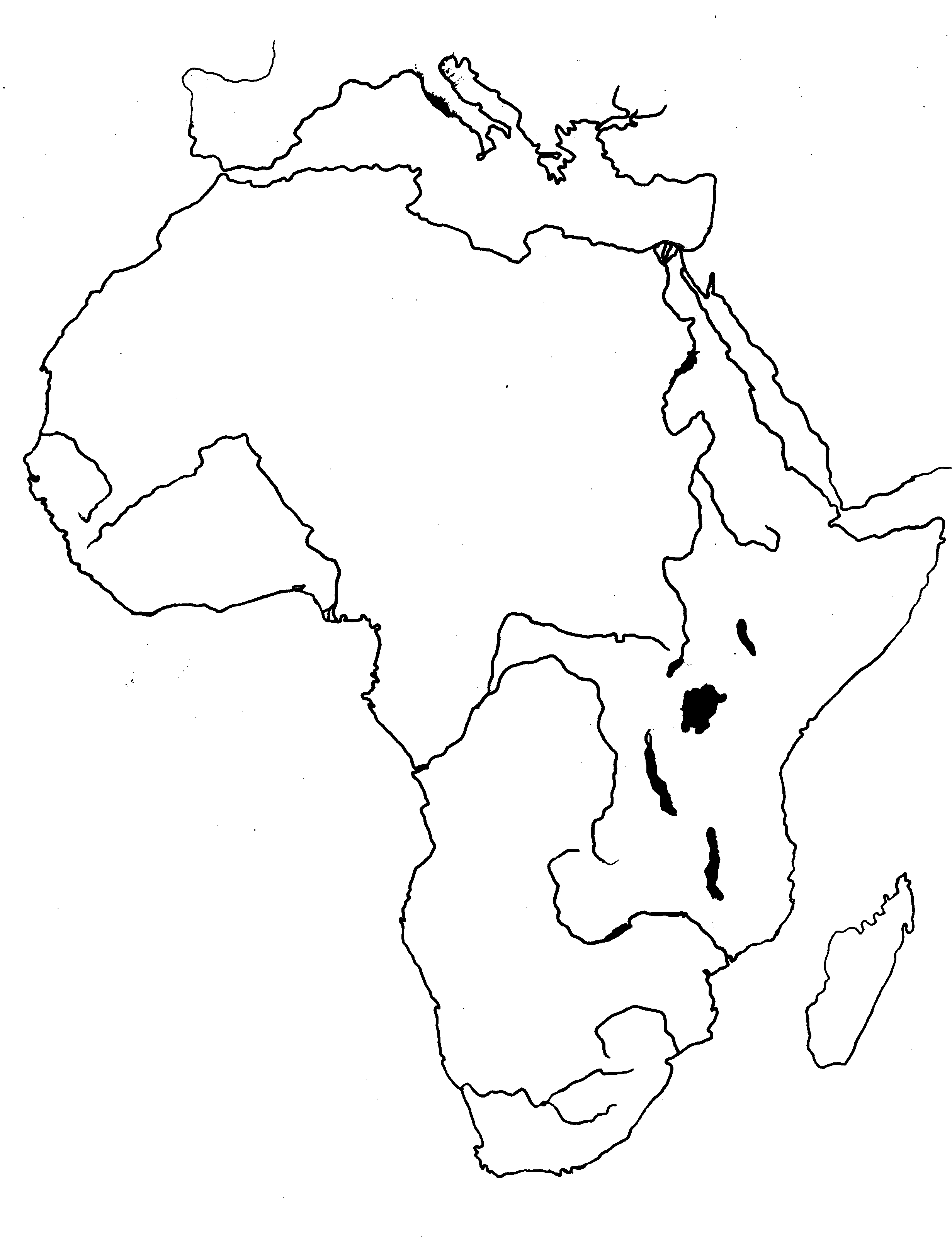 Sredozemsko morje, Rdeče morje, Indijski ocean, Atlantski ocean, Gvinejski zaliv, Velika in Mala Sirta, Sueški prekop, Gibraltarska vrata, Bab al MandabAtlas, Ahhagar, Tibseti, Etiopsko višavje, Adamava, Kilimandžaro, Zmajeve goreNil, Beli in Modri Nil, senegal, Niger, Kongo, Zambezi, Limpopo, OranjeČadska kotlina, Kongova kotlina, Kalahari, Sahara, SahelSomalski polotok, Kaplandija, Sokotra, Komorsko otočje, Zanzibar, Madagaskar, Sao Tome in Principe, Kanarski otoki, MadeiraBeli rt, rt Gwardafuy, rt Agulhas in Rt dobrega upanja, Zeleni rt (Kap Verde)Turkana (Rudolfovo jezero), Viktorijino jezero, Tanganjiško jezero, Malavijsko jezero (Njasa), Naserjevo jezero (Asuanski jez na Nilu)